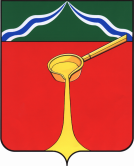 Калужская областьАдминистрация муниципального района«Город Людиново и Людиновский район»ПО С ТАНОВ Л Е Н И Еот 13.02.2024 											№ 123О проведении районногофестиваля«Семья года» В целях привлечения государственных и общественных структур к проблемам жизнедеятельности семей, проживающих в Людиновском районе Калужской области, пропаганды семейных ценностей и здорового образа жизни, выявления и чествования семей, достойно воспитывающих детей, сохраняющих традиции семейного воспитания, развивающих увлечения и таланты членов семьи, администрация муниципального района «Город Людиново и Людиновский район» постановляет:Объявить районный фестиваль «Семья года».Утвердить положение о районном фестивале «Семья года» (Приложение 1).Отделу образования, отделу культуры, отделу спорта, туризма, молодежной политики активизировать работу с семьями Людиновского района.Координацию работы по организации и проведению районного фестиваля возложить на отдел социальной защиты населения (Т.Н. Никишина).Контроль за исполнением данного постановления возложить на заместителя главы администрации муниципального района Е.В. Фоменко.Настоящее постановление вступает в силу с момента подписания и подлежит официальному опубликованию.Глава администрациимуниципального района                                                                                       С.В. Перевалов